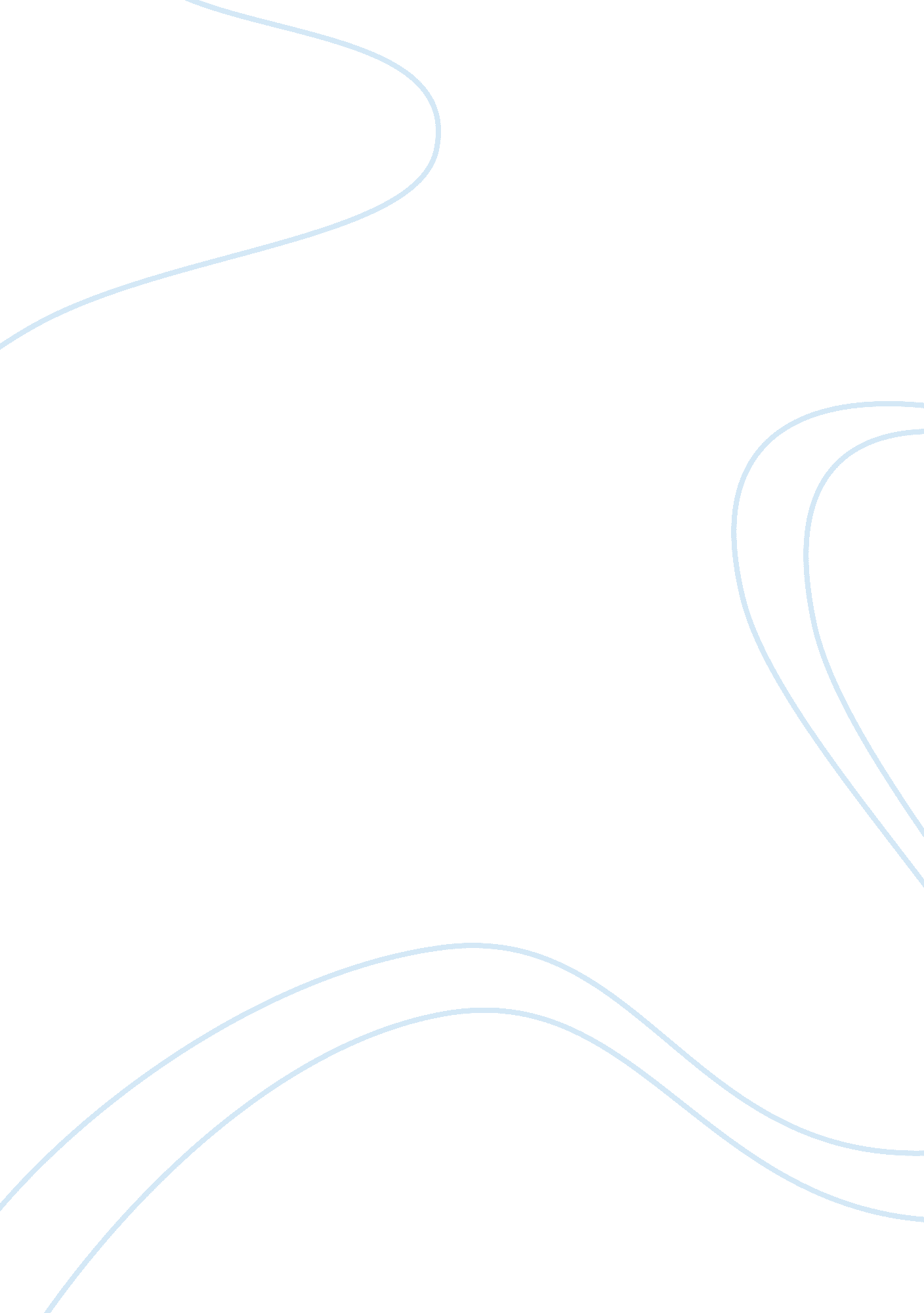 Autobiography: chris brown essay sampleLiterature, Biography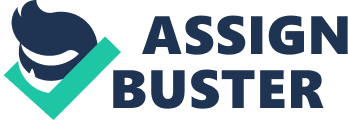 Singer, song writer, and actor. Born on May 5, 1989, in Tappahannock, Virginia. Growing up in a small town of roughly 2, 000 people, he was a born entertainer. Brown enjoyed singing in his church choir and was inspired by such musical artists as Sam Cooke, Stevie Wonder, and Michael Jackson. He also showed off his dance prowess by imitating the dance moves of another one of his idols, Usher. Chris Brown was discovered by Tina Davis who was working for Def Jam Recordings at the time. Chris Brown’s self-titled album was released in November 2005 and quickly found its way into the charts. He was only 15 years old. Brown perform R&B and pop music. Working with established producers and songwriters, he had a number one hit with Run It. More hits followed, including Yo (Excuse Me Miss) and Gimme That which was written by Garrett and Storch. Many of the songs have a hip-hop influence, Brown’s voice has a classic R&B sound. He has sometimes been compared to Michael Jackson because of his dual talents as a singer and dancer. The album brought Brown two Grammy Award nominations for Best New Artist and Best R&B Contemporary Album. While he did not win, he showed the audience at the Grammy Awards just how talented he was by holding his own while performing with two R&B legends, Lionel Richie and Smokey Robinson. In 2006, he played more than 30 concerts in cities across the country. He had a small role in the box office hit Stomp The Yard (2007), which centered around a step dance competition. The final months of 2007 brought a wave of new projects for Brown. He released his second album in November of 2007. He’s just my favorite artist I want to meet him one day. Since Chris Brown came out I’ve been his number one fan. He done just grew up so much though since he first came out, he was young. Now he’s a grown man. He’s also my favorite artist because he sing R&B and I just love that. 